ОБСОХ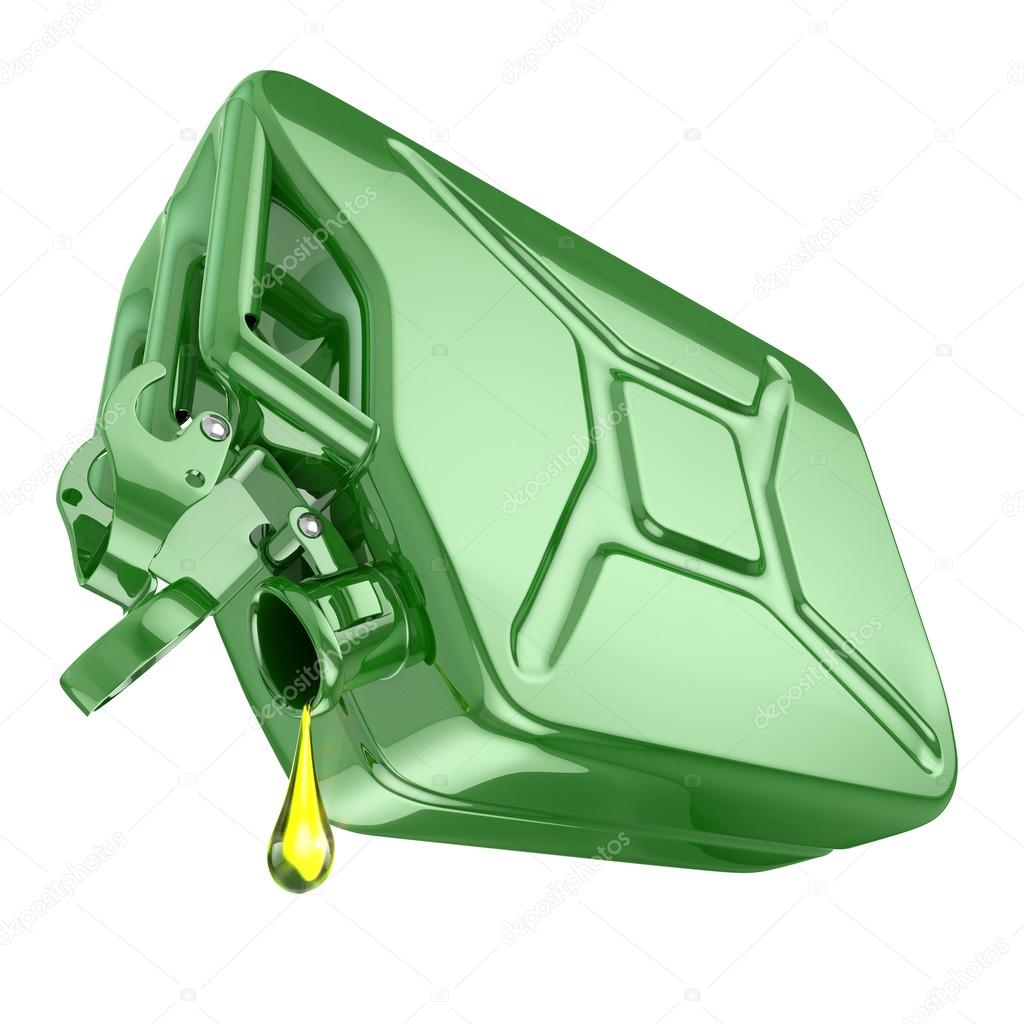 ОБСОХ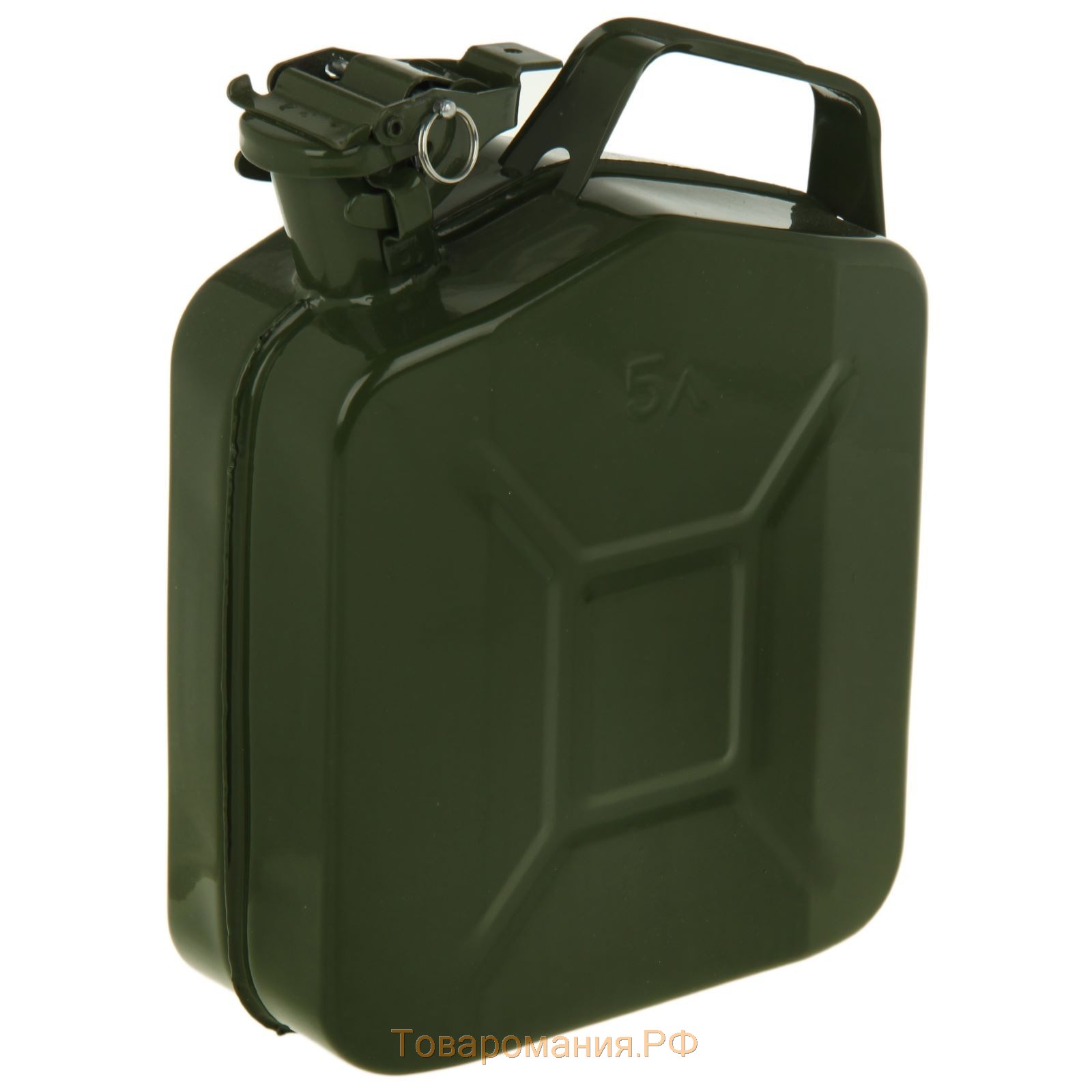 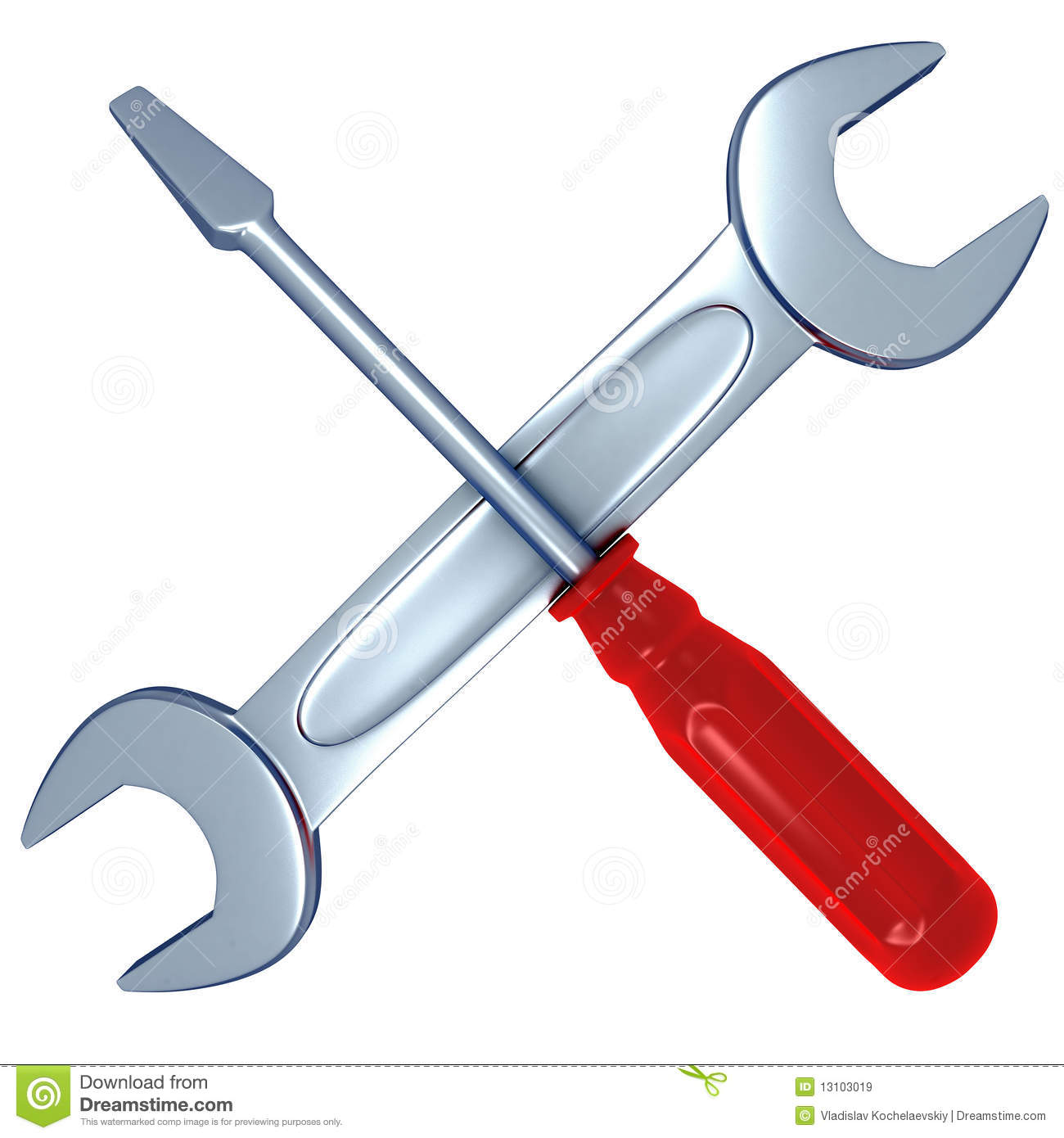 Сломался. Нужна помощьПроколол колесо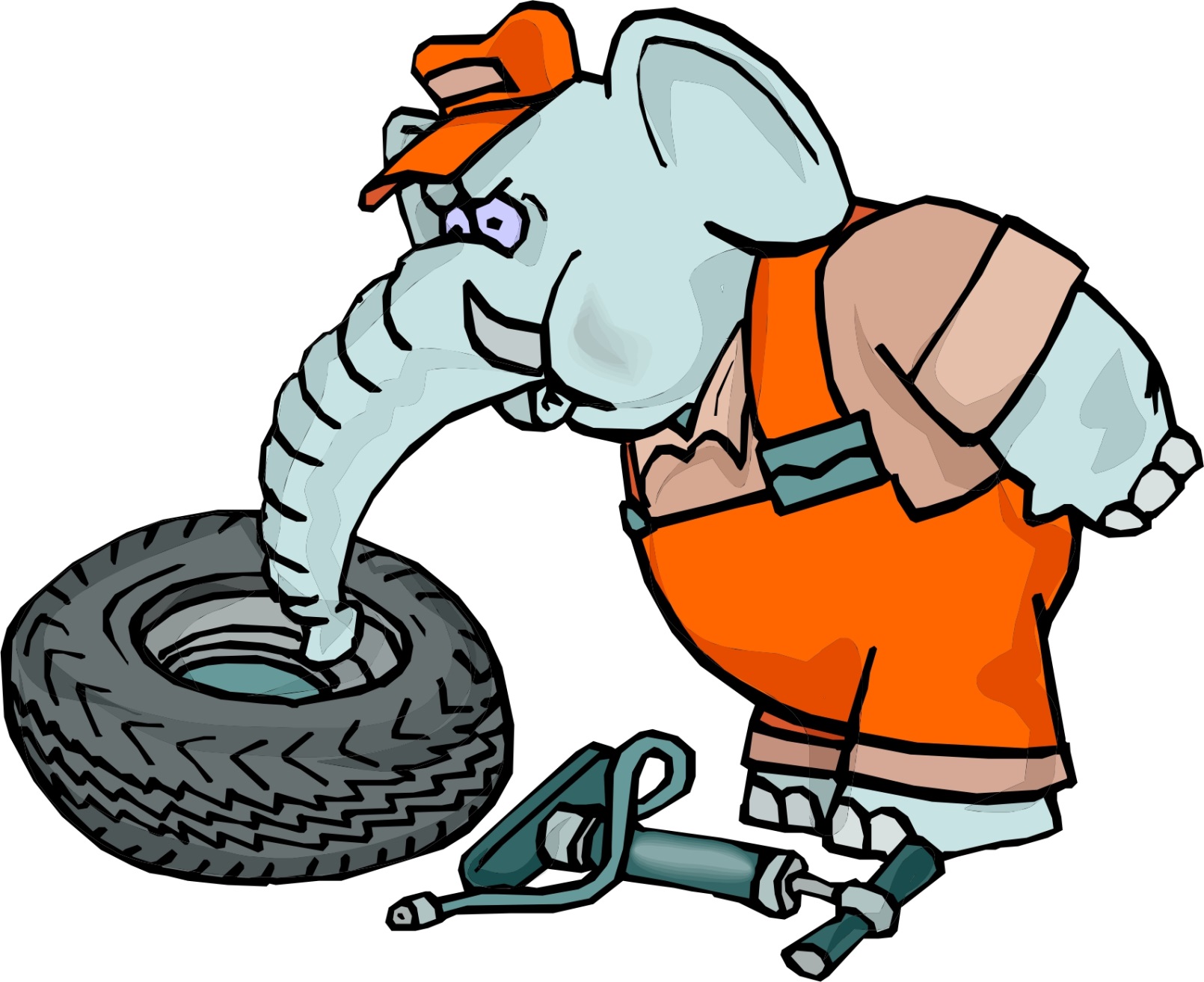 Все ОК, спасибо! Просто отдыхаю.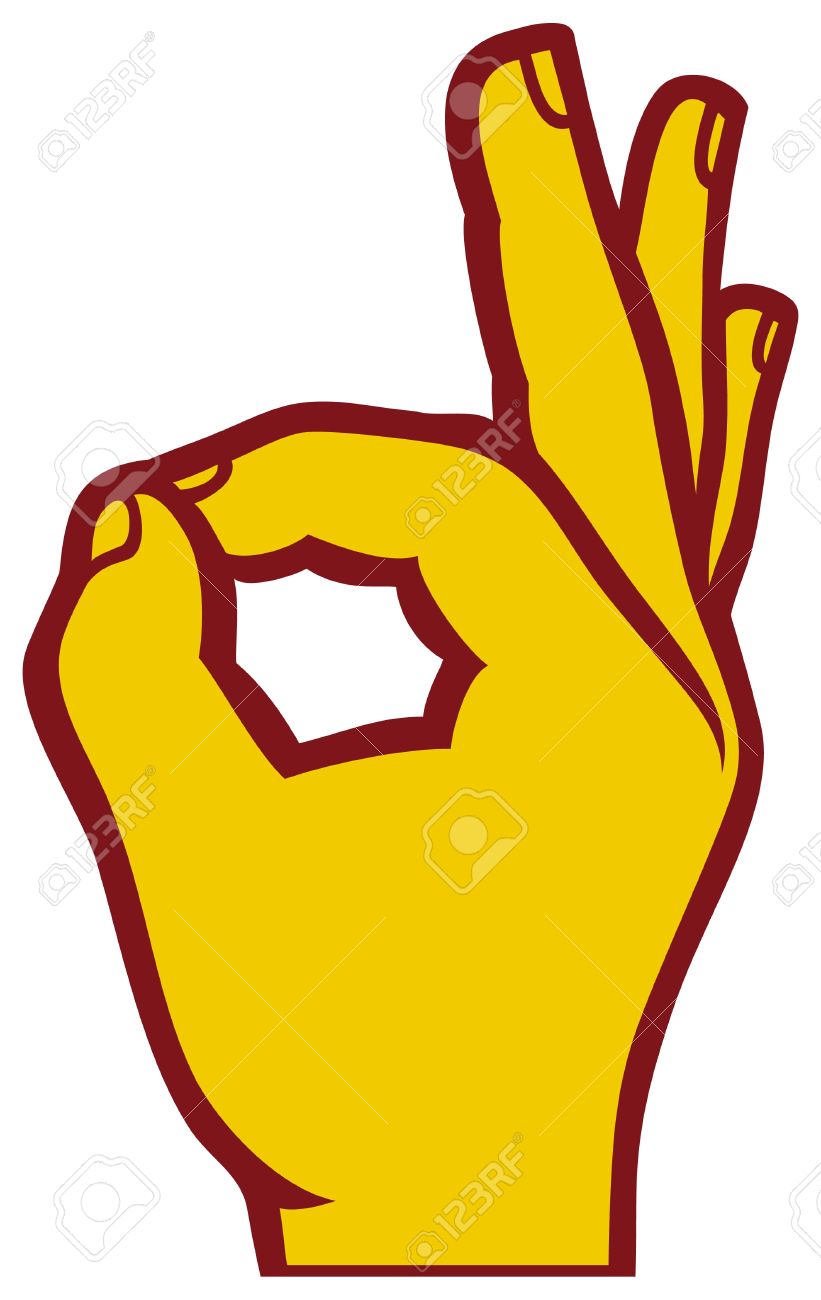 